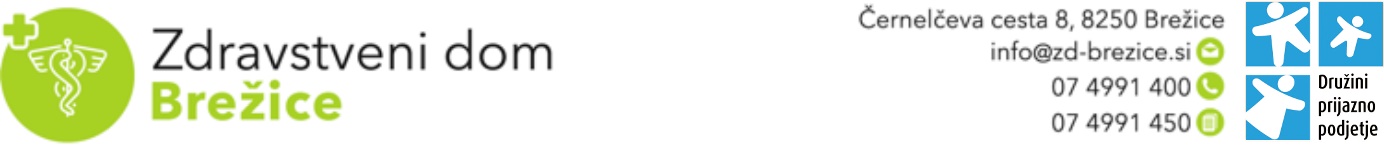 Datum: 15.3.2020Na podlagi 3. člena Odredbe o začasnih ukrepih za obvladovanje širjenja nalezljive bolezni SARS-CoV-2 (COVID-19) (Uradni list RS, št. 22/20), ki jo je izdal minister za zdravje in se začne uporabljati 16. 3. 2020, morajo vsi izvajalci zobozdravstvenih storitev do nadaljnjegaprekiniti izvajanje vseh zobozdravstvenih storitev.V primeru potrebe po nujnih zobozdravstvenih storitvah se obrnite na nujne zobozdravstvene ambulante (na primarni in sekundarni ravni), ki so organizirane v: Zdravstvenem domu Ljubljana, Zdravstvenem domu Maribor, Zdravstvenem domu Celje, Zdravstvenem domu Kranj, Zdravstvenem domu Novo mesto, Zdravstvenem domu Koper in Zobozdravstvenem domu Nova Gorica. Na terciarni ravni zdravstvene dejavnosti na področju zobozdravstva delujeta Stomatološka klinika Univerzitetnega kliničnega centra Ljubljana ter Klinični oddelek za maksilofacialno in oralno kirurgijo Kirurške klinike Univerzitetnega kliničnega centra Ljubljana.                                                                      Dražen LEVOJEVIĆ                                                                      DIREKTOR